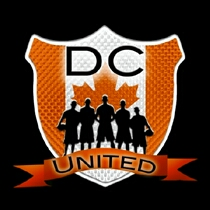 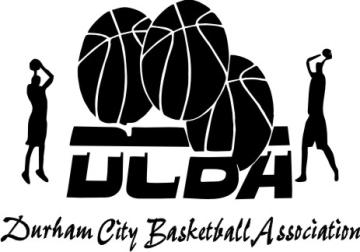 DC SLAM CLASSIC 2019MAJOR BANTAM BOYS AA-AAA DRAWThursday March 21, 2019 @ Denis O’Conner CSS (80 Mandrake Drive) Ajax7pm		A1 vs. A2Friday March 22, 2019 8:30pm		A5 vs A6 @ Anderson CVI (400 Anderson St) Whitby8:30pm 		A3 vs A4 @ Pine Ridge SS (2144 Liverpool Rd N.) Pickering Saturday March 23, 2019 @ All Saints CSS (3001 Country Lane Rd) Whitby9:00am 		A7 vs. A1    10:30am		A2 vs. A3 12:00pm 		A4 vs. A5 1:30pm 	 	A6 vs. A73:00pm 		A1 vs. A34:30pm 	 	A7 vs. A56:00pm		A2 vs. A4 Sunday March 24, 2019 @ All Saints CSS (3001 Country Lane Rd.) Whitby, ON  9:00am              A1 vs. A5   10:30am              A3 vs. A612:00pm              A4 vs A71:15pm               A6 vs. A23:30pm – Championship Finals      1st place vs 2nd place Each team is guaranteed 4 gamesThe teams with the top two records advance to the Championship FinalIn the event of a tie, the OBA tie-break format will be usedThe team that appears on the left side of the draw shall be the home team.A1                             DC UNITEDA2                            CROSSOVERA3                   OTTAWA NEXT LEVELA4                        CKATT – ALBERTA5               GLOUCESTER WOLVERINESA6                                     SOUTH TORONTO EAGLESA7                               NOBEL 